Additional file 1: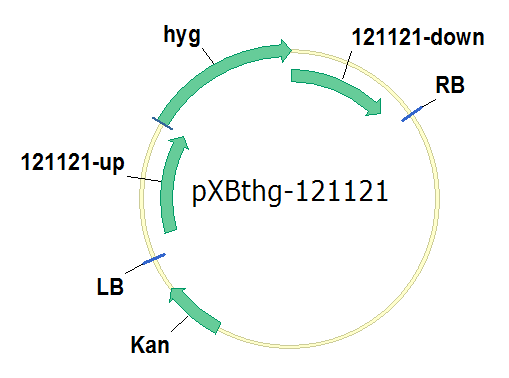 Fig. S1 Schematic illustration of the plasmid pXBthg-121121. hyg: homomycin resistance; LB, left border of binary vector; RB, right border of binary vector; Kan: kanamycin resistance; 121121-up: the 1500 bp upstream of gene 121121; 121121-down: the 1500 bp downstream of gene 121121.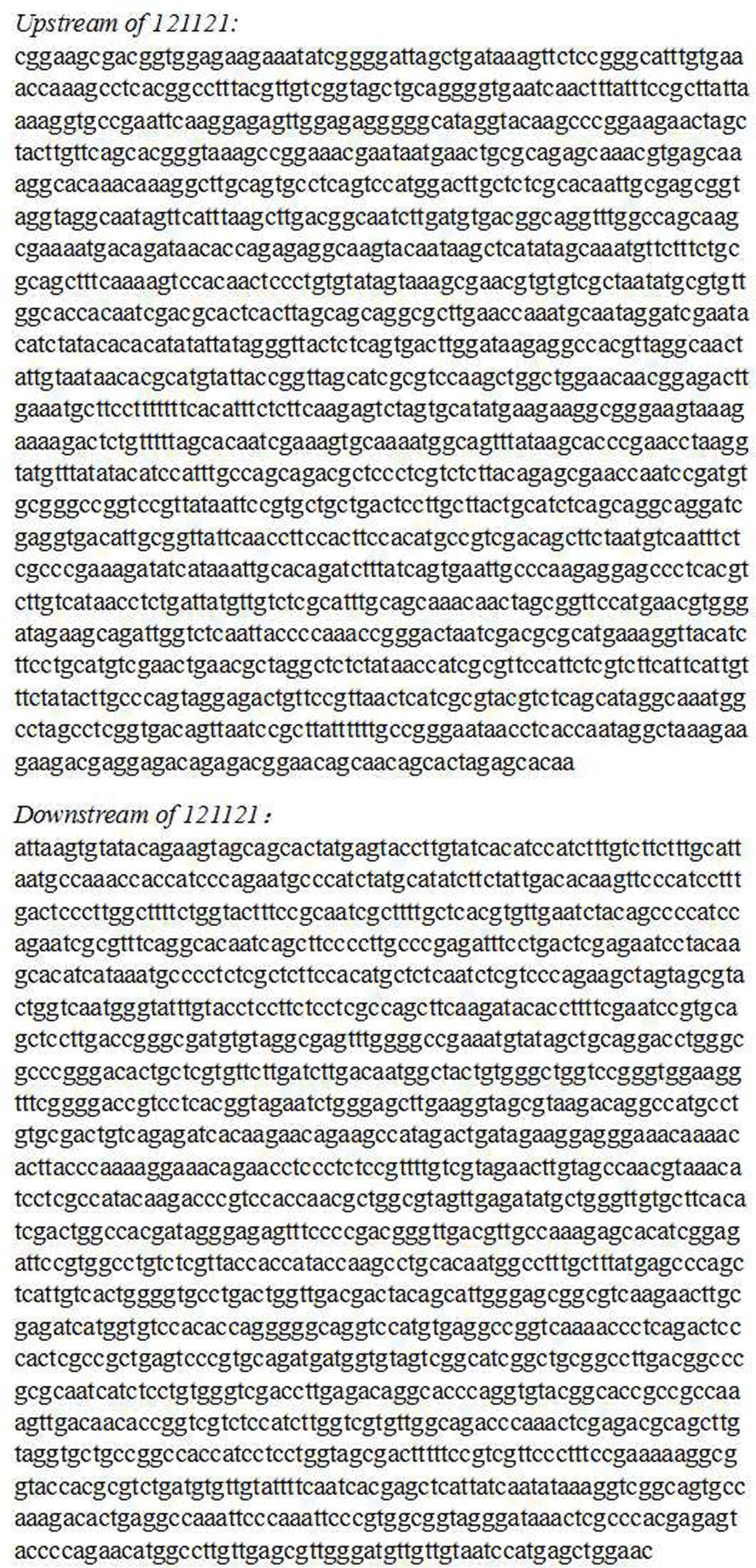 Fig. S2 The 1500-bp upstream and downstream regions of gene 121121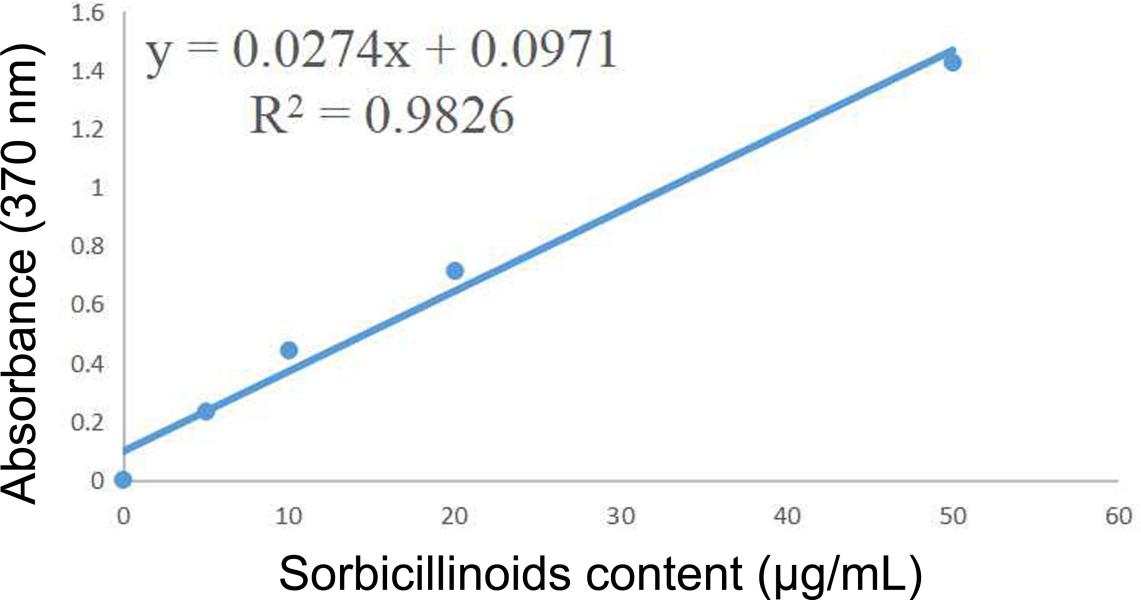 Fig. S3 Thestandard curve of sorbicillinoids.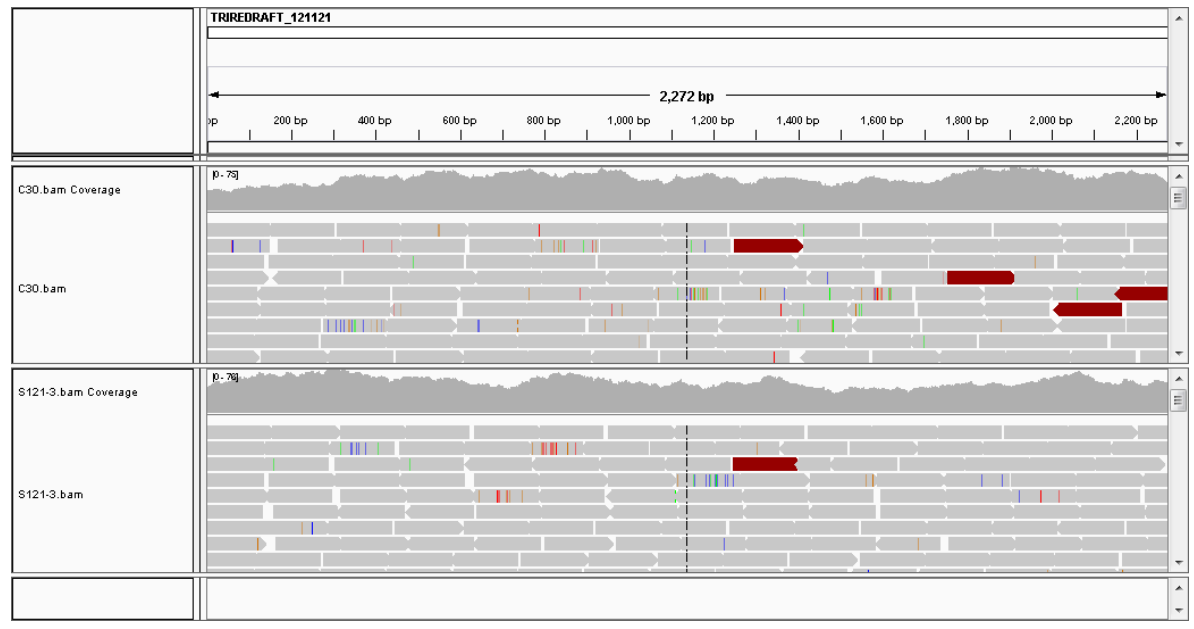 Fig. S4 The whole genome resequencing of strain ZC121 shows the unsuccessful deletion of gene 121121.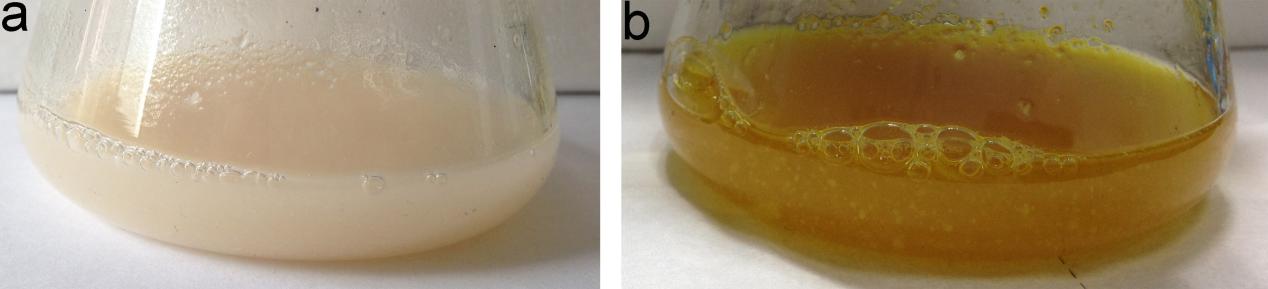 Fig. S5 The color of the culture supernatant of T. reesei RUT-C30 (a) and ZC121 (b) grown on glucose.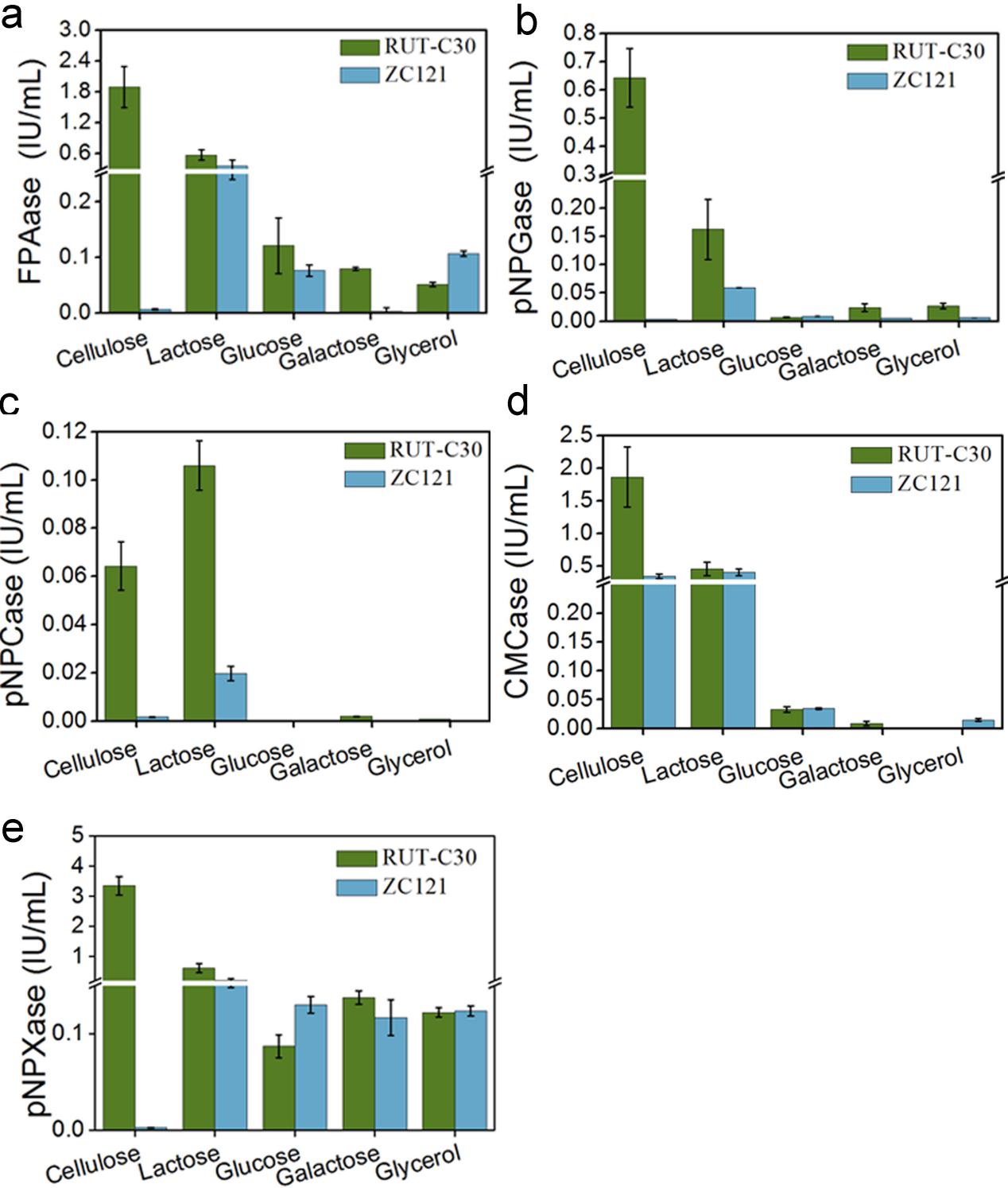 Fig.S6 Cellulolytic enzyme activities in the culture supernatant of T. reesei ZC121 and RUT-C30 grown on 2% cellulose, lactose, glucose, galactose and glycerol were assayed on day 5, including the activities of FPase (the filter paper activity) (a), pNPGase (the BGL activity) (b), pNPCase (the CBH activity) (c), CMCase (the CMC activity) (d) ahd pNPXase (the β-xylosidase activity) (e). The error bars indicate the standard deviations of three biological replicates.Table S1 Primers used in this study.Table S2 Comparative transcription levels of the sorbicillinoid gene cluster and its neighboring cellulase-related genes in T. reesei ZC121on cellulose and glucose.a: Gene ID was assigned based on the T. reesei RUT-C30genome database (https://www.ncbi.nlm.nih.gov/genome/323?genome_assembly_id=49799). Inf: the transcript of sor5 was not detected in RUT-C30, but in ZC121. NameSequenceDescription121121(deletion)up-FATTATTATGGAGAAACTCGAGCGGAAGCGACGGTGGAGAAGAAATAmplification of the 1500 bp upstream of gene 121121121121(deletion)up-RCCGTCACCAGCCCTGCTCGAGTTGTGCTCTAGTGCTGTTGCTGTTCCAmplification of the 1500 bp upstream of gene 121121121121(deletion)down-FACGTTATCTCGTGCGGATCCATTAAGTGTATACAGAAGTAGCAGCACAmplification of the 1500 bp downstream of gene 121121121121(deletion)down-RCAGGTCGACTCTAGAGAGGATCCGTTCCAGCTCATGGATTACAAAmplification of the 1500 bp downstream of gene 121121121121-(3783bp)-FATGGAGACAAACAACAGCGACAGCAPCR cloning of the 3783 bp fragment as indicated in Figure 1 121121-(3783bp)-RGTTCCAGCTCATGGATTACAACAACATCCCPCR cloning of the 3783 bp fragment as indicated in Figure 1121121- (2075bp)-FCCGCAGGACATATCCACGCCCTCPCR cloning of the 2075 bp fragment as indicated in Figure 1121121- (2075bp)-RGTTCCAGCTCATGGATTACAACAACATCCCPCR cloning of the 2075 bp fragment as indicated in Figure 1Gene IDalog2(C121/CC30)Celluose        Glucoselog2(C121/CC30)Celluose        Glucosep valueCelluose          Glucosep valueCelluose          GlucoseGene nameDescription67737infinfinfinfsor5hypothetical protein938445.13855           7.573455.00E-055.00E-05sor1hypothetical protein938477.243529.794235.00E-055.00E-05sor2hypothetical protein13962611.358711.61890.00415.00E-05sor3FAD/NAD(P)-binding domain-containing protein1214368.764618.581935.00E-055.00E-05sor6 (MFS)MFS general substrate transporter316344.841935.206845.00E-055.00E-05ypr2hypothetical protein45796.434645.791295.00E-055.00E-05sor4putative isoamyl alcohol oxidase938614.709874.778545.00E-055.00E-05ypr1hypothetical protein695514.709870.001407325.00E-050.763269551hypothetical protein139631-5.74706-0.7369285.00E-050.1496axe1acetyl xylan esterase121449-6.30054-2.79725.00E-050.00025cip1hypothetical protein139633-5.70598-1.336855.00E-055.00E-05cel61aendoglucanase-4